ORIENTAÇÃO TÉCNICASISTEMA CONTAB2- 01/2023Esta Orientação Técnica tem por finalidade explicar as alterações para o encerramento do exercício de 2022 e execução orçamentária/financeira do exercício de 2023 do Sistema de Execução Orçamentária (Contab2) com a instalação da versão 878, a qual está sendo executada automaticamente desde 09/12/2022. A atualização acontece de maneira automatizada para os clientes que possuem conexão com seu respectivo suporte de software.Em caso de dúvida, pedimos gentileza entrar em contato com a equipe de suporte ao sistema de sua entidade.1. PROCEDIMENTOS PADRÕESPRIMEIRAMENTE NO EXERCÍCIO DE 20231.1.	Migração da LOA 2023 do Contab0 para o Contab2 (Carga reversa)A LOA já deverá estar com status de “Aprovada” para efetuar a chamada carga reversa, que irá liberar efetivamente o sistema em 2023.1.2.	Conferência e/ou ajustes das Leis para o SICOM (PPA, LDO e LOA)Menu 16-3; verificar e ajustar se necessário o cadastro destas Leis para fins de envio do módulo “Instrumentos de Planejamento” do SICOM.1.3.	Elaboração do Cronograma de Receita e Despesa (Módulo IP do SICOM)Menu 09-1; efetuar tanto o cronograma de receita como o de despesa. Lembrando que em 2015 o TCE emitiu alguns alertas, devido muitos municípios não elaborarem a meta de arrecadação com critérios de planejamento (simplesmente dividiam a previsão da receita por 12 meses). Ressaltamos ainda que desde 2016 o SICOM também requer o cronograma da despesa, portanto, recomenda-se que o mesmo seja elaborado com melhores critérios.PREPARADA A BASE DE 2023, VOLTEMOS AO EXERCÍCIO DE 20221.4.	Inscrição de Restos a PagarMenu 47-1; não houveram mudanças na forma de inscrição.Recomendamos que para restos a pagar não processados, a inscrição seja atribuída aos empenhos dos tipos “EO, EE, EG”; apesar do sistema permitir a inscrição de SE não liquidado, NÃO é possível fazer a liquidação parcial no exercício seguinte destes subempenhos.Ressaltamos a necessidade de cadastrar a conta “Restos a Pagar de 2022” nos exercícios de 2022 e 2023 com mesma codificação, no menu 26-2 – Cadastro de Contas de Gestão.1.5.	Vinculação da Receita Prevista de Convênios (LOA 2022) ao ConvênioPara geração do SICOM AM, competência 12/2022 o TCE exige os registros 30 e 31 do arquivo CONV, onde a entidade deverá efetuar a ligação da receita prevista (LOA 2022) ao respectivo convênio, caso não haja convênio cadastrado, será informado no arquivo de envio que o valor previsto no orçamento não possui o respectivo convênio assinado.Antes de realizar o completo encerramento do exercício de 2022 deverá efetuar a vinculação da receita prevista ao respectivo convênio assinado, utilizando o menu 53-5 no exercício de 2022.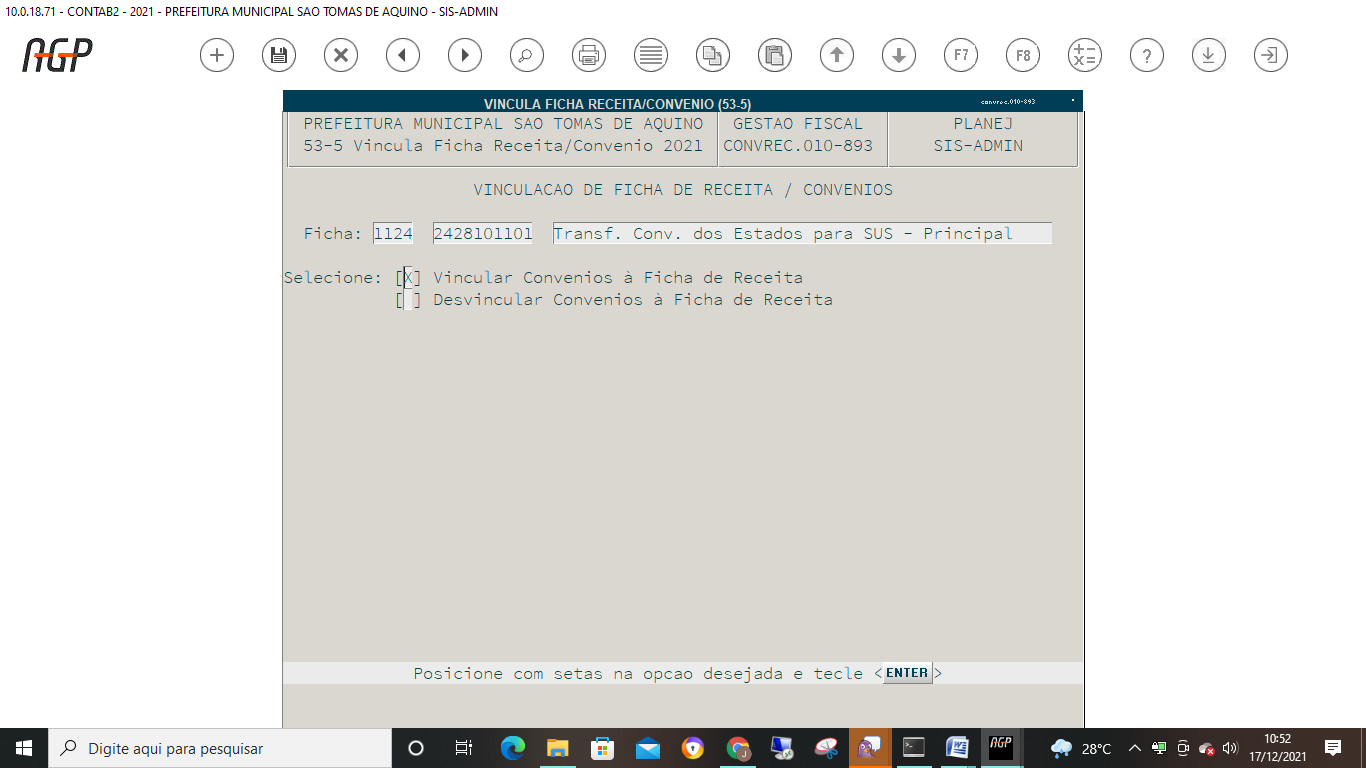 1.6. Encerramento Patrimonial (Ativo e Passivo)O controle patrimonial do Ativo dos grupos de contas bens móveis, imóveis e almoxarifado já vem sendo executado de forma automática, trazendo os dados inseridos nos sistemas de patrimônio, almoxarifado e contab2 diretamente para o sistema eCasp, seguindo as regras das NBCASP (Normas Brasileiras de Contabilidade Aplicadas ao Setor Público). Desde o início de 2020, os relatórios de controle patrimonial que seguiam o layout da Lei 4.320/64 foram desativados do sistema “contab2”; portanto, não é mais necessário efetuar os registros de incorporações e baixas patrimoniais de itens do “Ativo” para o encerramento do exercício no sistema contab2.Exceções:Dívida Ativa Tributária e Não Tributária - Os lançamentos de inscrição, atualização e cancelamentos devem ser cadastrados no contab2 para servir de base para o encerramento anual.A baixa da Dívida Ativa por arrecadação de tributo, ocorre de forma automática no eCasp a partir da natureza de receita. Contudo, caso o usuário deseje, poderá fazer tais registros no voucher.Quanto ao “Passivo”, mais especificamente o controle patrimonial da Dívida de Longo Prazo, também se faz necessário realizar os lançamentos, pois são a base para geração das informações do arquivo DDC, módulo SICOM AM, portanto, além de efetuar a apuração dos montantes de dívida junto aos órgãos credores (Exemplo: INSS, Caixa Econ. Federal, BDMG, entre outros), faz-se necessário os registros de Inscrição e/ou Atualização; e Amortização e/ou Cancelamento. Desde o início de 2021, o controle da dívida requer informação da DR, isso no módulo “Balancete Contábil” do SICOM, assim, para guardar compatibilidade com as informações processadas no eCasp, foi necessário trazer o controle de DR para o registro do voucher, criando também uma padronização dos tipos de documentos válidos:IN – Inscrição de Dívida FundadaAL – Atualização de Dívida FundadaAM – Amortização de Dívida FundadaBX – Baixa/Cancelamento de Dívida FundadaAo movimentar uma conta de dívida de longo prazo, seja no debite ou credite do voucher, o sistema irá requerer a informação do documento contábil, assim como a informação de DR que passou a ser obrigatória.Alguns municípios já efetuam este controle/registro de forma mensal, no entanto, considerando o momento de encerramento de exercício, enfatizamos a necessidade da apuração e registro da real situação quanto à dívida de longo prazo do município.ENCERRADO 2022, PASSAMOS AS DEMAIS ROTINAS NO EXERCÍCIO DE 20231.7.	Cópia dos Documentos Fiscais com SaldoMenu 27-7; permite copiar acessando 2023 os documentos fiscais com saldo a liquidar em 2022, para tanto, selecionar o Favorecido e teclar F5 para fazer as transferências dos documentos com saldo.1.8.	Menu 29-5 Copia Saldos do Exercício Anterior A execução desta opção já faz parte da rotina de abertura, execução orçamentária e financeira no novo exercício que se inicia. Além da implantação dos saldos iniciais de todas as contas do Ativo e Passivo (Bancos, Bens, Depósitos e Consignações, Dívidas de Longo Prazo, entre outras), faz também a implantação dos saldos iniciais de bancos e contas extraorçamentárias por DR, sendo este último controle por DR implementado desde Janeiro/2016.Atenção: A execução do menu 29-5 deve ser realizada sempre no exercício que se pretende iniciar os trabalhos, 2023 neste caso, e requer o fechamento do mês de dezembro do exercício anterior.1.9.	Transportar Controle de Parcelas de Convênios ConcedidosDesde o exercício de 2018, o registro de liquidação de empenhos referente a convênios concedidos passou a exigir informações de parcela e prazo de prestações de contas de cada parcela. Considerando que diversas parcelas podem ter seu prazo de prestação de contas referenciado para o exercício seguinte, as parcelas nesta situação em 2022 deverão ser transportadas para o exercício de 2023, possibilitando seu controle e geração de informações ao TCE.Não podemos fazer esta transferência automática na instalação da versão, pois sabemos que muitas entidades ainda entrarão com novos registros de controle de convênios no fechamento do exercício.Para transportar as parcelas ainda em aberto de 2022 para o exercício de 2023 o usuário deverá acessar o menu 53-7 no exercício de 2023 e utilizar a função “F8- Copia Parcelas em Aberto do Exercício Anterior”. Após o transporte das parcelas, o controle de prestação de contas poderá ter continuidade mediante este próprio menu 53-7 e nos relatórios do menu 53-8.Obs. Para transportar as parcelas registradas no exercício anterior com prestação de contas pendente, ou aquelas cujo prazo já seria mesmo para o exercício atual, é necessário que o balancete do mês de dezembro do exercício anterior esteja encerrado/bloqueado.1.10. Arquivo IDERP – Inscrição Despesas do Exerc. em Restos a Pagar (SICOM) Para geração do SICOM AM, competência 12/2022!O objetivo principal do arquivo é informar ao TCE os registros de empenhos inscritos em restos a pagar por Destinação Recurso (DR), e a respectiva Disponibilidade de Caixa também por DR (registro 20).Aparentemente trata-se de uma informação muito simples, no entanto exigirá muito cuidado na informação, pois para cada registro de restos a pagar deverá existir a informação se a inscrição ocorre “Com” ou “Sem” Disponibilidade de Caixa.Existindo disponibilidade de caixa para todo o montante de Restos a Pagar por DR fica simples, o sistema gera a informação automaticamente; o problema será quando a Disponibilidade de Caixa for menor que o montante de restos a pagar para determinada DR, pois irá exigir que o usuário defina quais documentos de restos a pagar serão indicados como “inscritos sem disponibilidade de caixa”, seguindo critérios próprios definidos na entidade, vez que o TCE não orientou como deve ser o critério (por ordem de data, liquidação, grupo de despesa, etc).Como o montante de restos a pagar, bem como o valor da disponibilidade de caixa só é conhecida após o efetivo encerramento, inscrição, bloqueio do mês de dezembro e transporte do saldo para o exercício seguinte, no sistema, as informações para este arquivo deverão ser definidas logando no exercício de 2023, cumpridas as etapas descritas acima, conforme rotina abaixo:Menu 29-5 Copia Saldos do Ano AnteriorProcedimento já explicado no item 1.8 acima. Já faz parte da rotina de abertura de exercício. O sistema faz o transporte dos saldos encerrados de 2022 como saldo inicial para o exercício de 2023, isso para as contas bancárias, patrimoniais e extraorçamentárias. Tal procedimento deve ser realizado estando o exercício anterior encerrado e bloqueado.Menu 29-8 RP Inscritos Sem Disponibilidade de Caixa Neste menu, o sistema irá apresentar as seguintes opções: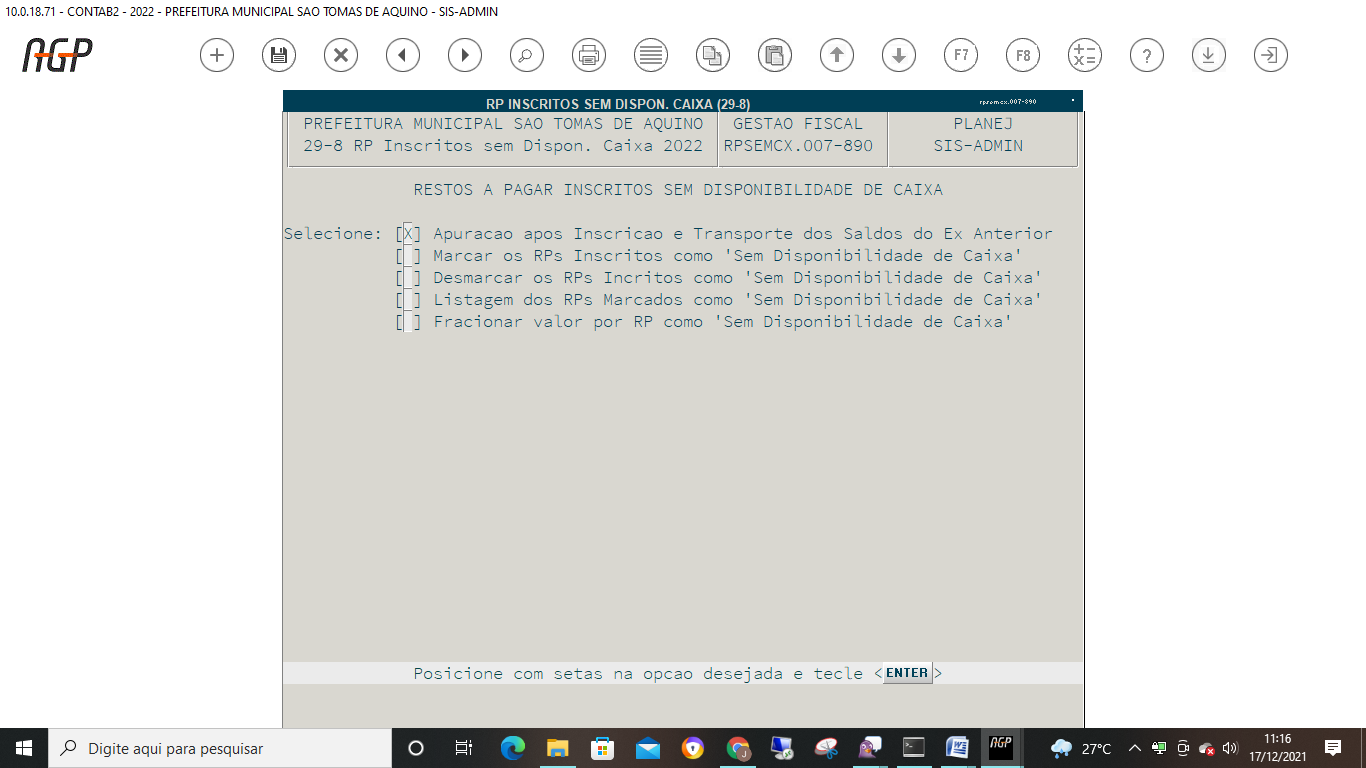 A primeira opção irá gerar o relatório que compara a disponibilidade de caixa por DR eapura os montantes inscritos em restos a pagar, seguindo os critérios e exigências do SICOM para competência dezembro.A partir do relatório gerado, na segunda opção o cliente definirá por DR, os registros de Restos a Pagar inscritos sem disponibilidade, até o montante apurado na coluna “E” do relatório gerado no item anterior.A quarta opção nada mais é que o relatório do que foi definido pelo usuário, para que consiga verificar se os registros marcados atingiram o valor necessário apontado no relatório do primeiro item.Caso necessite desmarcar algum registro indevido, utilizar a terceira opção da tela acima.ATENÇÃO: A última opção que permitia fracionar o valor do empenho, separando parte “Com Disponibilidade” e parte “Sem Disponibilidade” será desabilitada, devido alteração de regra do TCE, conforme item 8 do Comunicado SICOM 34/2022.1.11. Vinculação do Contrato de Operação de Crédito à ReceitaDesde o SICOM 2022 é exigida a informação do contrato de operação de crédito e sua respectiva data de assinatura, onde existir a informação de receita de operação de crédito. Este dado irá compor o SICOM AM, arquivo REC, registro 11.No sistema, esta informação será alimentada na ficha de receita mediante o menu 16-2, utilizando o botão “Cadastrar OP de Credito”.  Ao acessar o botão o sistema já busca as fichas cuja DR se refere à operação de crédito, para que o usuário possa preencher os dados requeridos no SICOM referente ao contrato e data.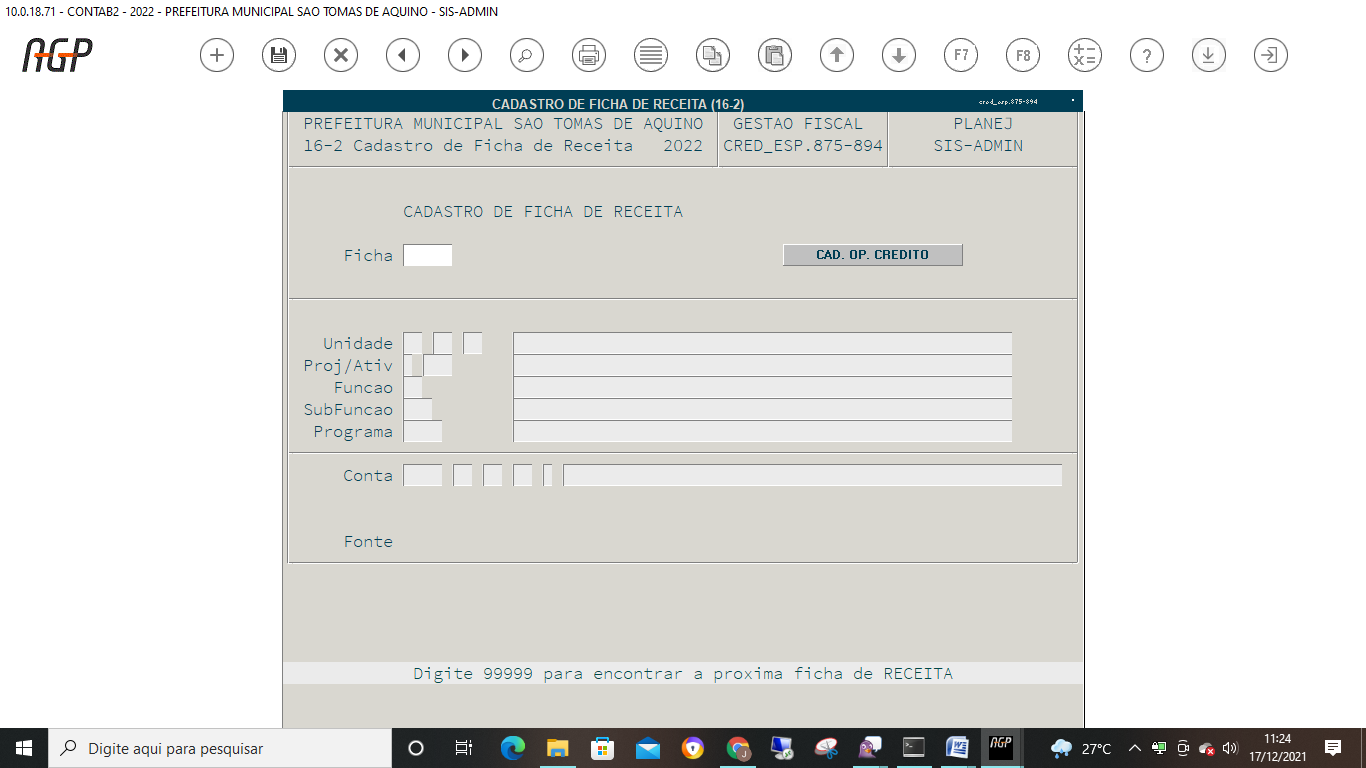 1.12. Crédito Adicional com recurso “Operação de Crédito”Assim como exigido na receita, conforme item anterior, caso a entidade faça abertura de crédito adicional indicando como recurso “Operação de Crédito”, será também necessária a informação do contrato de operação de crédito e sua respectiva data de assinatura. Este dado irá compor o SICOM AM, arquivo AOC, registro 14. No sistema esta informação já é requerida desde 2022 no menu 16-1, caso o usuário informe no campo “Recurso” a opção = “O – Op. Crédito”.CONSIDERAÇÕES FINAISLembramos que após o procedimento de encerramento descrito acima, torna-se necessário a execução das rotinas de encerramento no módulo eCasp, atendendo as Normas de Contabilidade, o que demanda tempo e cautela para a conferencia, ajustando o sistema para o envio do SICOM AM 12/2022 e ainda o DCASP/2022.O grande volume de obrigações requer a otimização das rotinas e procedimentos de encerramento de exercício, recomendamos trabalhar com antecedência para colher melhores resultados. DESEJAMOS UM ABENÇOADO E PRÓSPERO 2023!! 